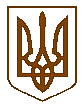 УКРАЇНАБілокриницька   сільська   радаРівненського   району    Рівненської    областіВ И К О Н А В Ч И Й       К О М І Т Е ТРІШЕННЯ 16 листопада  2017 року                                                                                  № 209                                                                               Про надання дозволу на встановлення  МАФРозглянувши подані документи та заяву гр. Зосимчука Віктора Вікторовича про надання дозволу на встановлення МАФу в с. Антопіль, врахувавши пропозиції членів виконавчого комітету, керуючись статтею 30-31 Закону України «Про місцеве самоврядування в Україні», Законами України «Про планування і забудову територій», «Про благоустрій населених пунктів», «Про регулювання містобудівної діяльності», Постановою Кабінету Міністрів України від 26.08.2009 № 982 «Про затвердження Порядку розміщення малих архітектурних форм для провадження підприємницької діяльності», виконавчий комітет Білокриницької сільської ради В И Р І Ш И В :Дозволити Зосимчуку В.В., розташувати малу архітектурну форму – магазин продуктів «Світанок», за адресою: вул. Київська, 4В, с. Антопіль Рівненського району Рівненської області.Власнику МАФу Зосимчуку Віктору Вікторовичу: погодити відповідні дозвільні документи згідно до чинного законодавства;постійно (щоденно) утримувати прилеглу територію в належному санітарному стані; біля МАФу встановити урни для сміття; під час експлуатації МАФу дотримуватися вимог щодо забезпечення її технологічної безпеки функціонування.Контроль за виконанням даного рішення залишаю за собою  Сільський голова                                                                                  Т. Гончарук